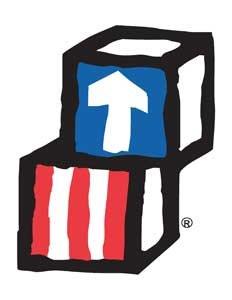               Grant Match/Inkind              Head Start                 $505,141             Early Head Start       $358,484Annual Budget and ExpendituresGrant Match/In-kind:Head Start:           $454,665Early Head Start:  $253,568Covid-19 (2021-2023):Received: $440,256Expended:   $206,453School Readiness DataThis snapshot report, generated from checkpoint data associated with the objective for development and learning for birth through kindergarten, compares assessment data describing children’s knowledge, skills, and abilities with widely held expectations. The following chart shows the number of children meeting or exceeding the widely held expectations for his/her assessment color band.  Children and ServicesProgram ServicesProgram GovernanceFederal On-Site ReviewThe Office of Head Start conducted an FA-1 Review of our program in the Spring of 2021. There were no areas of non-compliance. Independent AuditIn addition to regular ongoing monitoring and Self-Assessment of our own program, an independent audit is conducted annually.  The most recent external audit for fiscal year ending March 31, 2023, found a clean opinion with no material findings.Achievements HSCFS Program is in full compliance with regulatory agencies: Arkansas Child Care Licensing, and Child and Adult Food ProgramAll centers are Arkansas Better Chance 3 starsHead Start and Early Head Start Centers are nationally accredited through NAEYCOur CentersCedarville Head Start		Dallas HS/EHS			Greenwood Head StartLocationsCedarville HS                                  Dallas HS/EHS                                 Greenwood HS630 Pirates Way		6808 South Dallas		22 Elementary LoopCedarville, AR 72932		Fort Smith, AR 72903		Greenwood, AR 72936Hamilton HS/EHS		St. Johns HS/EHS		Sutton Place Head Start503 Access Rd.			1816 North 8th St.		4400 North N St.Van Buren, AR 72956		Fort Smith, AR 72904		Fort Smith, AR 72904 Van Buren Full Year                     Van Buren Part Year		   Administrative Office 4320 Lura Lane                              218 South 17th St.		   1520 Construction WayVan Buren, AR 72956		Van Buren, AR 72956                       Van Buren, AR 72956Summary of the Community AssessmentData from the 2023 updates to the community assessment includes the following information about our service area from 2021 data:Total population of our service area in 2021 is 188,773. Population continues to increase at a rate of .5%Poverty rate of Sebastian County is 16.8%, a decrease of 2%. Crawford County is 14.4%, an increase of 3%. An estimated one in five people are food insecure. The three largest ethnic groups in Crawford County are White (Non-Hispanic), White (Hispanic), and Other (Hispanic). 7.73% of the population is Hispanic or Latino of any race. Sebastian County three largest ethnic groups are White (Non-Hispanic), Other (Hispanic), and African American (Non-Hispanic). 14% of the population are Hispanic or Latino of any race.Number of children in foster services has increased. There are more than 1200 children in foster care.  Sebastian County per capita is the highest in the state of Arkansas.Homelessness is decreasing in our program.  In the 2022/2023 program year Head Start Child and Family Services, Inc. services were provided to 11 families.According to Livestories Spoken Language Statistics, Crawford County has 836 persons that speak Asian or Pacific Islander in their home and 3,030 speak Spanish.  Sebastian County has 3,849 that speak Asian or Pacific Islander in their home and 13, 373 speak Spanish.Needs of children and families in our service area that will be addressed in the coming year:Access to mental health for children and families.Access to special services for children, issues with Medicaid and number of therapists a concern.Families losing Medicaid services a concern for Head Start families.